Vocal Group Perfect SoundSecretariaatJeannet SondagFlorijnhof 185551 VN DommelenValkenswaard, 2019Betreft: donateurschap van Vocal Group Perfect Sound te ValkenswaardGeachte nieuwe donateur,Perfect Sound is een enthousiast koor dat met veel plezier zingt en graag goed verzorgde optredens geeft. Voor 2019 hebben we al verschillende concerten op het programma staan waar we hopen u te mogen ontmoeten. Via onze website (https://www.perfectsound.org)  kunt u volgen wat we de komende tijd gaan doen. Ook voor na de zomer en voor 2020 zijn er al weer nieuwe plannen. Aangezien de gemeente Valkenswaard geen subsidie meer verstrekt, blijven we creatief om alles te kunnen bekostigen. Wij zijn daarom ook op zoek naar mensen die ons willen sponsoren. We willen vragen of u interesse heeft om donateur te worden van ons koor. Donateur worden is eenvoudig en kan al vanaf 20 euro per jaar. Maak uw donatie over op  bankrekeningnummer NL32 RABO 0152.9549.96 t.n.v. Vocal Group Perfect Sound te Valkenswaard. Vermeld daarbij uw emailadres zodat wij u op de hoogte kunnen houden van onze activiteiten. Zo hoeft u geen concert te missen!En wat krijgt u als donateur van ons? Dat zijn natuurlijk mooie concerten, deelname aan de Sinterklaasletteractie en een speciaal plekje tijdens de concerten.Bij voorbaat dank voor uw donatie en hopelijk tot ziens op een van onze concerten in 2019.
Vriendelijke groeten,Graciëlle NettenPenningmeester Vocal Group Perfect Sound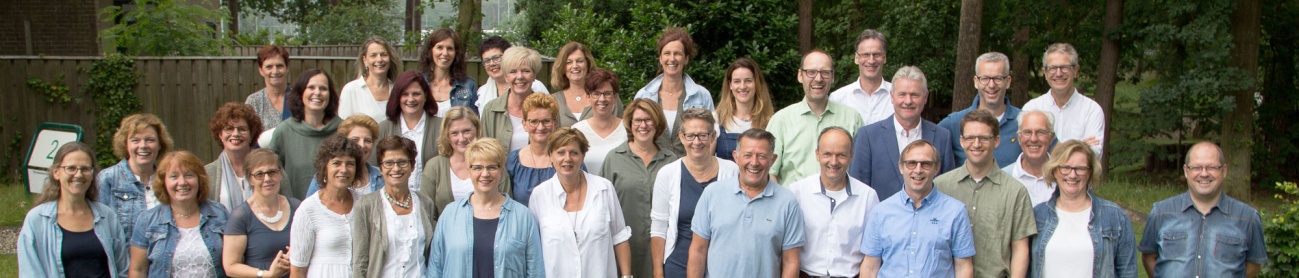 